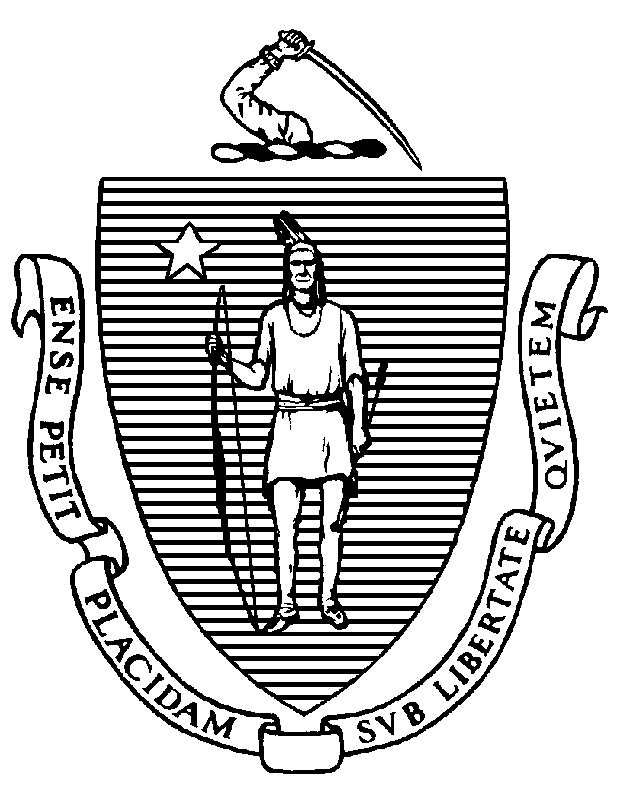 The Commonwealth of MassachusettsExecutive Office of Health and Human ServicesDepartment of Public Health250 Washington Street, Boston, MA 02108-4619CHARLES D. BAKERGovernorKARYN E. POLITOLieutenant GovernorMARYLOU SUDDERSSecretaryMARGRET R. COOKECommissionerTel: 617-624-6000www.mass.gov/dphMarch 14, 2022Kathleen Harrell, Esq. 10 Overlook CirclePlymouth, MA 02360RE: 	Notice of Final Action Project No. ACA-21092816-CLAscentria Care Alliance, Inc. Fair Havens, Inc. d/b/a Quaboag Rehabilitation and Skilled Care Center Conservation DoNDear Ms. Harrell,This shall serve as notification that, based on the information provided by the Applicant and staff analysis, and pursuant to M.G.L. c. 111, § 25C and the regulatory provisions of 105 CMR 100.000 et seq, including 105 CMR 100.630 (A)(1), I hereby approve the application for Determination of Need (“DoN”) filed by Fair Havens, Inc. (d/b/a Quaboag Rehabilitation and Skilled Care Center) for renovations to restore and sustain Quaboag Rehabilitation and Skilled Care Center (located at 47 East Main St., West Brookfield). The capital expenditure for the project is $6,111,556.00 (November 2021 dollars). The CHI contribution will be $61,115.56. Please reference the project number ACA-21092816-CL on the payment as well. In compliance with the provisions of 105 CMR 100.310 A (2) and (11) the Holder shall submit an acknowledgment of receipt to the Department (attached) and also include a written attestation of participation or intent to participate in MassHealth.In compliance with the provisions of 105 CMR 100.310 A (12), which require a report to the Department, at a minimum on an annual basis, including the measures related to achievement of the DoN factors for a period of five years from completion of the Proposed Project, the Holder shall address its assertions with respect to all the factors.Additional ConditionsThe total required CHI contribution of $61,115.56 will be directed to the Massachusetts Healthy Aging Fund. To comply with the Holder’s obligation to contribute to the Massachusetts Healthy Aging Fund, the Holder must submit the first installment, a check for $30,557.78, to Health Resources in Action (the fiscal agent for the CHI Statewide Initiative).The Holder must submit the funds to HRiA within 30 days from the date of the Notice of Approval.The Holder must submit the second installment of funds to HRiA within one year from the date of the Notice of Approval. The Holder must promptly notify DPH (CHI contact staff) when each payment has been made.Payment should be sent to:Health Resources in Action, Inc. (HRiA) 2 Boylston Street, 4th FloorBoston, MA 02116Attn: Ms. Bora ToroThis Notice of Final Action incorporates by reference the Amended Memorandum to the Commissioner, which has been updated to reflect minor factual clarifications as well as corrections regarding the Applicant’s CHI contribution. These changes did not change the recommendation of the Memorandum.Sincerely,<signature on file>
Margret R. CookeCommissioner
cc:
Elizabeth D. Kelley, Director, Bureau of Health Care Safety and QualitySteven Davis, Director, Division of Health Care Facility Licensure and CertificationRebecca Rodman, General CounselDaniel Gent, Health Care Facility Licensure and CertificationSamuel Louis, Office of Health EquityJennica Allen, Division of Community Health Planning and EngagementElizabeth Maffei, Division of Community Health Planning and EngagementSuzanne Barry, Center for Health Information AnalysisKatherine Mills, Health Policy CommissionEric Gold, Office of the Attorney General 
Zhao Zhang, MassHealth